Об утверждении Положения о Всероссийском дне бега «Кросс нации» в Шумерлинском муниципальном округе в 2022 годуВ соответствии с Уставом Шумерлинского муниципального округа, в целях привлечения трудящихся и учащейся молодежи к регулярным занятиям физической культуры администрация Шумерлинского муниципального округа  п о с т а н о в л я е т:1.   Утвердить прилагаемое Положение о Всероссийском дне бега «Кросс нации» в Шумерлинском муниципальном округе в 2022 году.2. Настоящее постановление вступает в силу после его официального опубликования в периодическом печатном издании «Вестник Шумерлинского муниципального округа» и подлежит размещению на официальном сайте Шумерлинского муниципального округа в информационно-телекоммуникационной сети «Интернет».Врио главы администрацииШумерлинского муниципального округаЧувашской Республики                                                                                     Д.И. Головин   УТВЕРЖДЕНО постановлением администрации Шумерлинского муниципального округа от ___.___.2022 № ___ПОЛОЖЕНИЕо Всероссийском дне бега «Кросс нации»в Шумерлинском муниципальном округе в 2022 годуЦели и задачи1.1. Всероссийский день бега «Кросс нации» в Шумерлинском муниципальном округе (далее - Соревнования) проводится в рамках реализации федерального проекта «Спорт-норма жизни», во исполнение распоряжения Правительства Российской Федерации от 24 ноября 2015 года № 2390-р «Об утверждении перечня официальных физкультурных мероприятий и спортивных мероприятий, подлежащих обязательному ежегодному включению в Единый календарный план межрегиональных, всероссийских и международных физкультурных мероприятий и спортивных мероприятий, а также в планы физкультурных мероприятий и спортивных мероприятий субъектов РФ и муниципальных образований» в целях:- привлечения трудящихся и учащейся молодежи Шумерлинского муниципального округа к регулярным занятиям физической культуры;- совершенствование форм организации массовой физкультурно-спортивной работы;- пропаганды здорового образа жизни, физической культуры и спорта среди населения Шумерлинского муниципального округа;- популяризация легкой атлетики в Шумерлинском муниципальном округе. Сроки и место проведения2.1. Соревнования проводятся 15 октября 2022 года в деревне Торханы  Шумерлинского муниципального округа. 2.2. Регистрация участников проводится с 09 ч. 00 мин.  2.3. Старт для мальчиков и девочек 2013 г.р. и младше в 10 ч.30 мин. 2.4. Торжественное открытие в 11 ч 00 мин. у здания МАУ ДО «Спортивная школа им В.Н. Ярды».  2.5. Начало соревнования в 11 ч. 30 мин.Руководство проведением соревнования3.1. Общее руководство организацией и проведением турнира осуществляет  отдел образования, спорта и молодежной политики администрации Шумерлинского муниципального округа, непосредственное проведение возлагается на главную судейскую коллегию.3.2. Состав судейской коллегии:Чангайкин Н.Н. - главный судья соревнования;Улисова Г.А. - судья на старте;Селезнев П.М.– судья на старте;Кузьмина Н.Г. - судья на финише;Жугин Ю.Е., судья на финише;Мальков А.В. судья на финише;Митрофанова О.В.- судья на дистанции;Пикова Г.А. судья на дистанции; Белов Н.П. - судья на дистанции.3.3. Главный секретарь соревнования -  Васильева А.С – руководитель МАУ ДО «Спортивная школа им В.Н. Ярды», отвечает за своевременную подготовку и художественное оформление места соревнования, подготовку помещений для обслуживания участников и работы судейской коллегии, прием участников и зрителей; порядок во время проведения соревнования.Требования к участникам и условия их допуска          4.1. К участию в соревнованиях допускаются лица,  имеющие соответствующую подготовку, прошедшие медицинский осмотр и получившие допуск врача.  4.2. Дистанции «Кросса нации» в Шумерлинском муниципальном округе              Примечание: главный судья вправе изменить дистанцию с учетом специфики местных условий и в зависимости от количества участников на совещании с представителями команд. Программа соревнования               Примечание: награждение победителей и призеров по окончании соревнований.                 *-без определения победителей и призеров.Условия подведения итогов и награждение6.1. Определение победителей и призеров соревнований осуществляется в соответствии с правилами вида спорта «легкая атлетика», утвержденными Минспортом России. Участники, занявшие 1-3 места на всех дистанциях (кроме первого забега), награждаются медалями и  грамотами.7.Финансовые расходы             7.1. Расходы по оплате питания судей, по награждению победителей и призеров соревнований несет администрация Шумерлинского муниципального округа. Расходы по командированию участников соревнований несут командирующие организации и учреждения.8.Обеспечение безопасности участников соревнования и зрителей8.1. За обеспечение безопасности участников и зрителей соревнований  ответственность несут  главная судейская коллегия  и представители команд. 8.2. Оказание медицинской помощи участникам соревнований осуществляется в соответствии с приказом Министерства здравоохранения РФ от 23 октября 2020 г. №1144н «Об утверждении порядка организации оказания медицинской помощи лицам, занимающимся физической культурой и спортом (в том числе при подготовке и проведении физкультурных мероприятий и спортивных мероприятий), включая порядок медицинского осмотра лиц, желающих пройти спортивную подготовку, заниматься физической культурой и спортом в организациях и (или) выполнить нормативы испытаний (тестов) Всероссийского физкультурно-спортивного комплекса «Готов к труду и обороне». 8.3. Соревнования проводятся с соблюдением Регламента по организации и проведению официальных физкультурных и спортивных мероприятий на территории Российской Федерации в условиях сохранения рисков распространения COVID-19, утвержденного Министерством спорта Российской Федерации от 31.07.2021, рекомендаций Роспотребнадзора и Указа Главы Чувашской Республики от 4 марта 2022 года № 29 «О мерах, направленных на обеспечение санитарно-эпидемиологического благополучия населения на территории Чувашской Республики».9. Заявки         9.1. Предварительные заявки (без допуска врача) по прилагаемой форме на участие в соревновании представляются до 13 октября 2022 года в отдел образования, спорта и молодежной политики администрации Шумерлинского муниципального округа направляются по адресу: 429122, Чувашская Республика, г. Шумерля, ул. Октябрьская, 24 на электронную почту shumsport@cap.ru.9.2. Именные заявки, заверенные врачом и руководителем организации, подаются в мандатную комиссию в день проведения соревнований. 9.3. Участники забега номера получают в день соревнований. ЧĂВАШ  РЕСПУБЛИКИ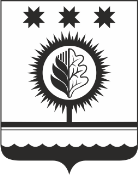 ЧУВАШСКАЯ РЕСПУБЛИКАÇĚМĚРЛЕ МУНИЦИПАЛЛĂОКРУГĔН АДМИНИСТРАЦИЙĚЙЫШĂНУ___.___.2022 №___ Çěмěрле хулиАДМИНИСТРАЦИЯШУМЕРЛИНСКОГО МУНИЦИПАЛЬНОГО ОКРУГА ПОСТАНОВЛЕНИЕ___.___.2022 № ___   г. ШумерляДистанцияВозрастная группа300мМальчики и девочки (2013 г.р. и младше)500мЗабег главы и заместителей, начальников территориальных отделов Шумерлинского муниципального округа, массовый забег500мМальчики и девочки (2011-2012 г.р.)500мМальчики и девочки (2009-2010 г.р.)1000мЮноши и девушки (2007-2008 г.р.)1000мЮноши и девушки (2004-2006 г.р.)1500мМужчины (2003г.р. и старше)1500мЖенщины (2003 г.р. и старше)9:00-10:30Регистрация участников в день соревнований10:30Старты на дистанции 300м (мальчики и девочки 2013 г.р. и младше)11:00-10:20Официальная церемония открытия соревнований11:30Забег на 500 м (главы и заместители, начальники структурных подразделений администрации Шумерлинского муниципального округа, массовый забег*)11:50Старты на дистанции 500м (мальчики и девочки 2011-2012 г.р.12:00Старты на дистанции 500м (Мальчики и девочки 2009-2010 г.р.)12:10Старты на дистанции 1000м (Юноши и девушки 2007-2008 г.р.)12:25Старты на дистанции 1000м (Юноши и девушки 2004-2006 г.р.)12:35Старты на дистанции 1500м (Мужчины и женщины 2003 г.р. и старше)